The information contained in this syllabus is subject to change without notice. Students are expected to be aware of any additional course policies presented by the instructor during the course.Catalog Course Description:This course examines the establishment, role and function of police in a democratic society. It will focus on the types of police agencies and their organizational structure, police-community interaction, police ethics, and use of authority..Prerequisites:No formal course requirements, but students should understand how to access the Internet via a web browser.Textbook(s):The Police in America: An Introduction. Walker, Samuel; Katz, Charles. Eighth Edition. McGraw Hill Publishing, 2013.Resources:Computers and computer labs assistants are available in MS 103. The LRC and the Academic Skills Center have computers available for students but with limited or no assistance. Your instructor can be your greatest resource.  Your instructor is here to assist you in learning the material and helping you earn the grade you wish to earn in the course.  This is a commitment by your instructor.  Please utilize this resource by contacting him with any matter you feel he can assist you with, both within this class or your college success in general.  It is your responsibility to learn the material, but this can often be best accomplished by initiating contact with the instructor on topics you need clarification or further assistance.  Please do this! Student Learning Outcomes:Describe the types of police agencies and explain the role of police in America within the context of a democratic society.Describe means and methods utilized to ensure police accountability.Explain the historical development of policing.Describe the selection process for police officers.Compare and contrast organizational structures, policies, strategies, and tactics employed to ensure police effectiveness and equity.Exemplary Educational Objectives:N/ASCANS Skills:N/ALectures & Discussions:Evaluation/Grading Policy:Grades of A, B, C, D, and F will be determined by the student’s achievement of a total number of possible points based on the below listed categories.The letter grade is based on the following Grading Scale:Tests/Exams:	Mid-Term Exam:  March 23, 2022	Final Exam:  May 9-12, 2022This course consists of two exams, a mid-term, and a final.  The mid-term will consist of information from the start of the semester, up to the time of the exam.  The final will be comprehensive and contain information from the entire course.If you have a conflict with the exam dates, you must contact the instructor prior to the exam week to attempt to resolve the conflict in a mutually agreeable manner.Quizzes:There will be 2 quizzes for this course.  Each quiz will be a mixture of multiple choice and short answer questions.  Each quiz will be worth a total of 100 points of your total class grade.Missed quizzes must be made up before the next quiz date.  Failure to make up a quiz will result in a 0 score for that assignment.Assignments:Homework Assignments:There will be two (2) independent homework assignments throughout the course.  Each assignment will be worth 100 points of the student’s total grade.  Students are expected to work independently on homework assignments and to not share their work with classmates.  Prompts for each assignment will be handed out in class.  Students are to respond to the prompt with a 2-4 page written paper.   All homework assignments will be type-written, double spaced,#12 font, and formatted in APA Citations.All reference material must be cited.  The instructor reserves the right to modify the topics to be covered in order to best prepare the student with the above stated learning outcomes.Student Responsibilities/Expectations:Class Attendance:Participation in class discussions and assignments is mandatory.  Students’ participation grade (100 points of the total Class Grade) will be heavily based on in-class engagement. Reading Assignments:Reading assignments are independent of class lectures and should be completed prior to coming to class each day.  Quiz and Test material WILL be taken from both lectures and reading assignments.  It is up to the student to stay current with the assigned reading.Late Work:  To be considered “on time,” all work must be submitted at the beginning of class on the day that it is due.  Assignments can be submitted for a 10% deduction for one week following the assignment due date.If there are extenuating circumstances, please contact your instructor.Withdrawal requests:MUST BE initiated by the student.  The last day for a student to drop a course with a grade of "W" is Thursday, April 7, 2022.Requests for withdrawal become official and effective the date they are received in the records office.  Students who stop coming to class but fail to drop the course will earn an “F” for the course.NTCC Academic Honesty Statement:Students are expected to complete course work in an honest manner, using their intellects and resources designated as allowable by the course instructor.  Students are responsible for addressing questions about allowable resources with the course instructor.  NTCC upholds the highest standards of academic integrity.  This course will follow the NTCC Academic Honesty policy stated in the Student Handbook (see Student Handbook on the student MyEagle Portal).Academic EthicsThe college expects all students to engage in academic pursuits in a manner that is beyond reproach.  Students are expected to maintain complete honesty and integrity in their academic pursuit.  Academic dishonesty such as cheating, plagiarism, and collusion is unacceptable and may result in disciplinary action.  Refer to the student handbook for more information on this subject.ADA Statement:It is the policy of NTCC to provide reasonable accommodations for qualified individuals who are students with disabilities.  This College will adhere to all applicable federal, state, and local laws, regulations, and guidelines with respect to providing reasonable accommodations as required to afford equal educational opportunity.  It is the student’s responsibility to arrange an appointment with a College counselor to obtain a Request for Accommodations form.  For more information, please refer to the NTCC Catalog or Student Handbook.Family Educational Rights And Privacy Act (FERPA):The Family Educational Rights and Privacy Act (FERPA) is a federal law that protects the privacy of student education records. The law applies to all schools that receive funds under an applicable program of the U.S. Department of Education. FERPA gives parents certain rights with respect to their children’s educational records. These rights transfer to the student whenhe or she attends a school beyond the high school level. Students to whom the rights have transferred are considered “eligible students.” In essence, a parent has no legal right toobtain information concerning the child’s college records without the written consent of thestudent. In compliance with FERPA, information classified as “directory information” may be released to the general public without the written consent of the student unless the student makes a request in writing. Directory information is defined as: the student’s name, permanent address and/or local address, telephone listing, dates of attendance, most recent previous education institution attended, other information including major, field of study, degrees, awards received, and participation in officially recognized activities/sports.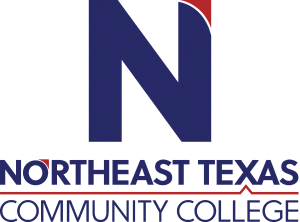 CRIJ 2328 – Police Systems and PracticesCourse Syllabus: Spring 2022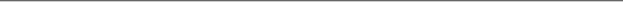 CRIJ 2328 – Police Systems and PracticesCourse Syllabus: Spring 2022CRIJ 2328 – Police Systems and PracticesCourse Syllabus: Spring 2022CRIJ 2328 – Police Systems and PracticesCourse Syllabus: Spring 2022CRIJ 2328 – Police Systems and PracticesCourse Syllabus: Spring 2022CRIJ 2328 – Police Systems and PracticesCourse Syllabus: Spring 2022“Northeast Texas Community College exists to provide responsible, exemplary learning opportunities.”Robert W. Moore	Office:IA 105Email:rmoore@ntcc.edu“Northeast Texas Community College exists to provide responsible, exemplary learning opportunities.”Robert W. Moore	Office:IA 105Email:rmoore@ntcc.edu“Northeast Texas Community College exists to provide responsible, exemplary learning opportunities.”Robert W. Moore	Office:IA 105Email:rmoore@ntcc.edu“Northeast Texas Community College exists to provide responsible, exemplary learning opportunities.”Robert W. Moore	Office:IA 105Email:rmoore@ntcc.edu“Northeast Texas Community College exists to provide responsible, exemplary learning opportunities.”Robert W. Moore	Office:IA 105Email:rmoore@ntcc.edu“Northeast Texas Community College exists to provide responsible, exemplary learning opportunities.”Robert W. Moore	Office:IA 105Email:rmoore@ntcc.edu“Northeast Texas Community College exists to provide responsible, exemplary learning opportunities.”Robert W. Moore	Office:IA 105Email:rmoore@ntcc.edu“Northeast Texas Community College exists to provide responsible, exemplary learning opportunities.”Robert W. Moore	Office:IA 105Email:rmoore@ntcc.edu“Northeast Texas Community College exists to provide responsible, exemplary learning opportunities.”Robert W. Moore	Office:IA 105Email:rmoore@ntcc.edu“Northeast Texas Community College exists to provide responsible, exemplary learning opportunities.”Robert W. Moore	Office:IA 105Email:rmoore@ntcc.edu“Northeast Texas Community College exists to provide responsible, exemplary learning opportunities.”Robert W. Moore	Office:IA 105Email:rmoore@ntcc.edu“Northeast Texas Community College exists to provide responsible, exemplary learning opportunities.”Robert W. Moore	Office:IA 105Email:rmoore@ntcc.eduOffice HoursMondayTuesdayWednesdayThursdayFridayEmailOffice Hours11:00-11:30Email11:00-11:30N/AN/AAny TimeThe best way to communicate with me is via email.  I will answer all questions as quickly as possible, but no later than 24 hours after receipt of your email.  The best way to communicate with me is via email.  I will answer all questions as quickly as possible, but no later than 24 hours after receipt of your email.  The best way to communicate with me is via email.  I will answer all questions as quickly as possible, but no later than 24 hours after receipt of your email.  The best way to communicate with me is via email.  I will answer all questions as quickly as possible, but no later than 24 hours after receipt of your email.  The best way to communicate with me is via email.  I will answer all questions as quickly as possible, but no later than 24 hours after receipt of your email.  The best way to communicate with me is via email.  I will answer all questions as quickly as possible, but no later than 24 hours after receipt of your email.  The best way to communicate with me is via email.  I will answer all questions as quickly as possible, but no later than 24 hours after receipt of your email.  MondayWednesdayWeek 1 – Jan 17/19MLK DAYIntroduction and SyllabusWeek 2 – Jan 24/26Lecture #1: Policing as a ProfessionHistory of PolicingWeek 3 – Jan 31/Feb 2Lecture #2:Methods of PolicingGood Enough PolicingWeek 4 – Feb 7/9Lecture #3:Types of LE Agencies and StructureThe State of LE in USWeek 5 – Feb 14/16Lecture #4:Types of LE CallsTCOLE AssignmentWeek 6 – Feb 21/23Lecture #5:FragmentationQuiz #1Week 7 – Feb 28/Mar2Lecture 5:Attributes of an Officer, Training and FTOPolice Culture Week 8 – Mar 7/9Mid-Term ReviewWriting Assignment I Week 9 – Mar 14/16SpringBreakWeek 10 – Mar 21/23Mid-TermPolice Suicide, PTSD, Cumulative Trauma and LEDsWeek 11 – Mar 28/30Lecture 6:The Realities of Police WorkSurviving the Streets VideoWeek 12 – Apr 4/6Lecture 7: PatrolThe Textbook Traffic StopWeek 13 – Apr 11/13Lecture 8: Criminal InvestigationCol. Russell Williams InterrogationWeek 14 – Apr 18/20Lecture 9: Specialty Careers in PolicingDallas SWATWeek 15 – Apr 25/27Lecture 10: Ethics in PolicingSandra Bland, Philando CastilleWeek 16 – May 2/4Final ReviewWriting Assignment II DueFinals Week!!! May 9-12thFinalExamAssignments QuantityPts. Per Assign.Total Pts. PossibleClass Participation273100Class Assignments400	Quizzes2100200       Homework Assignments2100200Mid-Term Exam1250250Final exam1250250Total1000Total Pts. EarnedLtr. Grade900-1000  A800-899B700-799C600-699DBelow 600F